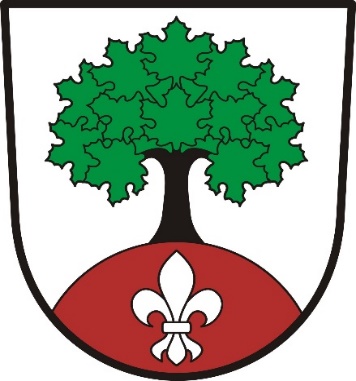 Zastupitelstvo obce Bordovice                       ve spolupráci  s místními složkami Vás srdečně zve na              P Ř E D P O U Ť O V O US L A V N O S T v sobotu 14.9.2019 od 14,00 hod v Dobečkovém hájkuPROGRAM:14,00 hod     Cizinci – country kapela                        16,00 hod     GONFANON – historický šerm, souboje, soutěže19,00 hod     Letní večer –  rocková skupina KOKSDětské atrakce:  Nafukovací skluzavka, Euro jumping, kolotoč,                                malování na obličej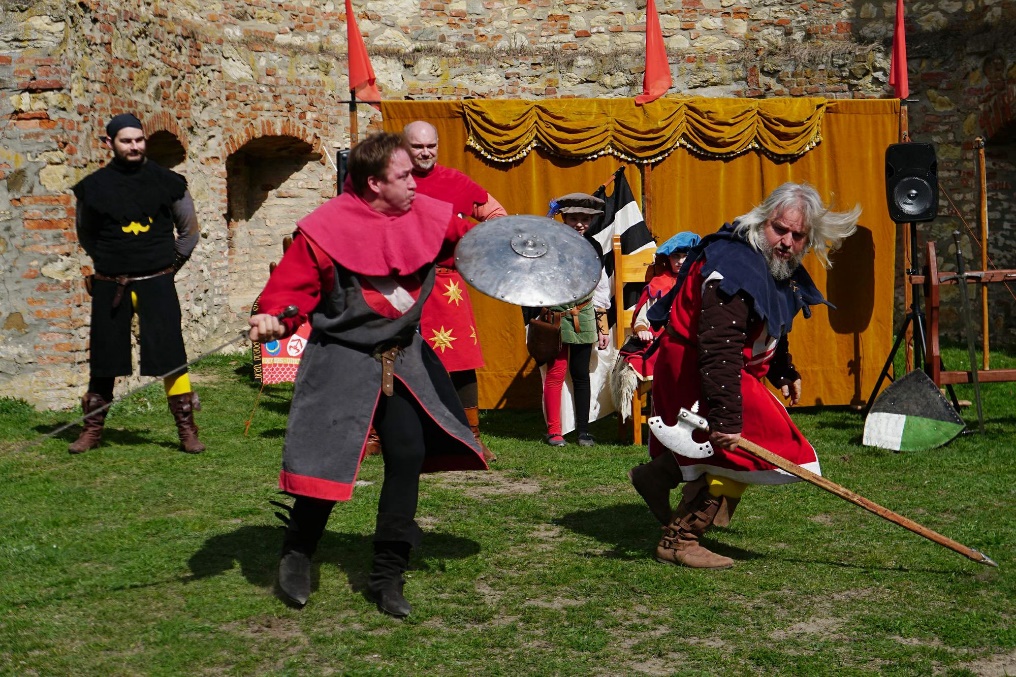 Občerstvení:Zvěřinový guláš, koláče, klobásy, párky v rohlíku, bramboráky  Vstup zdarma